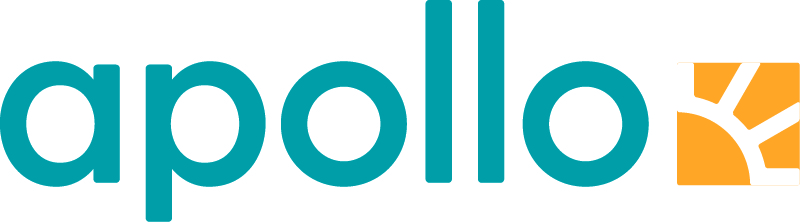 Egypt tilbake for fult! Da Egypt forsvant fra Apollos program i fjor fikk reisearrangøren mange henvendelser fra solsultne nordmenn som ville tilbake. 13. oktober gikk det første, etterlengtede direkteflyet fra Oslo tilbake til Rødehavet, uten et eneste ledig sete igjen. Det er få steder så nære som er så solsikre, derfor er vi glade for at vi i år kan innfri ønsket fra de mange reisende som har ventet på å kunne returnere til solstolene ved Rødehavet. Vår første direkteflyvning fra Oslo til Hurghada den 13. oktober var smekkfult, så det er ingen tvil om at savnet har vært stort, sier Beatriz Rivera, kommunikasjonsrådgiver i Apollo. At reisemålet fortsatt er like populært finner hun ikke overraskende: I Egypt får man mye ferie for pengene. Hotellene holder høy standard, har mange aktivitetstilbud og er perfekte for familieferier. I tillegg er man jo ved Rødehavet, og som verdens vakreste akvarium er jo det et trekkplaster i seg selv, påpeker hun. El Gouna, Hurghada og Sahl HasheeshI Egypt tilbyr Apollo hoteller i Hurghada, El Gouna og Sahl Hashees.Ekslusive El Gouna har flotte langgrunne strender, og hele 104 restauranter som du får glede av også om du bestiller et hotell med halvpensjon eller all-inclusive. El Gouna har et unikt «Dine Around» -program som gjør at du ikke behøver å innta alle måltidene på hotellet, men kan velge blant de mange tilbudene som finnes i området. ​Sahl Hashees er et rolig badested med luksushoteller. Apollo tilbyr her 2 hoteller som begge har fått meget gode tilbakemeldinger fra tidligere gjester. Baron Palace Resort inngår i Apollos Ekslusive hoteller og er luksus til meget behagelige priser.​Hurghada er en velkjent og populær ferieby, og et dykkerparadis med mange gode og prisgunstige familiehotell. Flere av hotellene har egne badeland, og et stort tilbud av aktiviteter både over og under vann. ​